Baugy’m DancePrésente son Gala 2019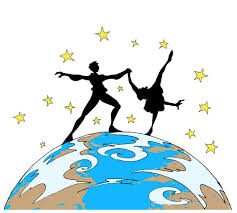 Samedi 22 juin  20 heuresAu CREPS de Bourges Entrée gratuite                        Restauration sur place